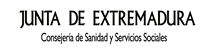 Dirección General de Servicios Sociales, Infancia y FamiliasANEXO IVMODELO DE PROGRAMA DE INTERÉS GENERAL PARA EL QUE SE SOLICITA SUBVENCIÓN (Deberá presentarse un Anexo IV por cada uno de los programas de interés general para los que se solicita subvención).(1) Señalar el % de jornada semanal y el periodo de contratación que dedicará al desarrollo del programa que vaya a imputar a la subvención. (2) Señalar si se trata de personal de administración y/o gestión o personal de atención directa encargado de la ejecución de actividades/ atención a las personas beneficiarias del programa. (3) Señalar si se trata de personal aportado por la entidad y su coste laboral, en todo o en parte, se imputa al desarrollo del programa, o personal contratado específicamente para la ejecución del programa subvencionado- nuevas contrataciones.(1) La cuantía máxima de estos gastos que podrá imputarse a la subvención será del 3 % de la subvención concedida, conforme dispone el art.14.2 b) del Decreto 188/2018, de 13 de noviembre (DOE núm. 224, de 19 de noviembre de 2018).(2) La cuantía máxima de estos gastos que podrá imputarse a la subvención será del 9 % de la subvención concedida, conforme dispone el art.14.2 e) del Decreto 188/2018, de 13 de noviembre (DOE núm. 224, de 19 de noviembre de 2018).Como representante legal de la entidad y en nombre de ella, DECLARO la veracidad de los datos consignados en este PROGRAMA y en el resto de documentación que se acompaña, responsabilizándome de la misma, con objeto de unir al expediente de solicitud de subvención al amparo de la Resolución de 14 de octubre de 2022, de la Secretaria General de la Consejería de Sanidad y Servicios Sociales, por la que se convocan subvenciones para la financiación de programas de interés general en la Comunidad Autónoma de Extremadura con cargo a la asignación tributaria del 0,7% del Impuesto sobre la Renta de las Personas Físicas.En __________________________, a ________ de ____________________ de 20__.Firma electrónica del representante legal: D/Dª______________________________________________A LA SECRETARIA GENERAL DE LA CONSEJERIA DE SANIDAD Y SERVICIOS SOCIALES1DATOS DE IDENTIFICACIÓN DE LA ENTIDAD  DATOS DE IDENTIFICACIÓN DE LA ENTIDAD  DATOS DE IDENTIFICACIÓN DE LA ENTIDAD  DATOS DE IDENTIFICACIÓN DE LA ENTIDAD  Nombre de la EntidadNombre de la EntidadSiglas entidadSiglas entidadNIF2DATOS DE IDENTIFICACIÓN DEL PROGRAMA DE INTERÉS GENERAL PARA EL QUE SE SOLICITA SUBVENCIÓN Y DE SU RESPONSABLE TÉCNICO. DATOS DE IDENTIFICACIÓN DEL PROGRAMA DE INTERÉS GENERAL PARA EL QUE SE SOLICITA SUBVENCIÓN Y DE SU RESPONSABLE TÉCNICO. DATOS DE IDENTIFICACIÓN DEL PROGRAMA DE INTERÉS GENERAL PARA EL QUE SE SOLICITA SUBVENCIÓN Y DE SU RESPONSABLE TÉCNICO. DATOS DE IDENTIFICACIÓN DEL PROGRAMA DE INTERÉS GENERAL PARA EL QUE SE SOLICITA SUBVENCIÓN Y DE SU RESPONSABLE TÉCNICO. Denominación del programaDenominación del programaFecha de inicio del programa(debe ser en el año 2023)Fecha de inicio del programa(debe ser en el año 2023)Fecha de finalización del programa (como fecha máxima el 31/12/2023)Coste total del programaCoste total del programaeurosCuantía de la subvención que solicita a la Consejería de Sanidad y Servicios SocialeseurosNombre y apellidos del responsable técnico del programaNombre y apellidos del responsable técnico del programaTeléfono de contacto del responsable técnico del programaTeléfono de contacto del responsable técnico del programaDirección de correo electrónico del responsable técnico del programaDirección de correo electrónico del responsable técnico del programa3TIPO DE PROGRAMA DE INTERÉS GENERAL PARA EL QUE SE SOLICITA SUBVENCIÓN CONFORME AL ANEXO I DE LA CONVOCATORIA TIPO DE PROGRAMA DE INTERÉS GENERAL PARA EL QUE SE SOLICITA SUBVENCIÓN CONFORME AL ANEXO I DE LA CONVOCATORIA Denominación de la prioridad del tipo de programa en la que se ubica el programa según anexo IDenominación de la prioridad del tipo de programa en la que se ubica el programa según anexo ICódigo prioridad conforme anexo ICódigo prioridad conforme anexo I44FINANCIACIÓN DEL PROGRAMA EN UNA DE LAS DOS ÚLTIMAS CONVOCATORIAS APROBADAS CON CARGO A LAS SUBVENCIONES DE LA ASIGNACIÓN TRIBUTARIA DEL 0,7% DEL IMPUESTO SOBRE LA RENTA DE LAS PERSONAS FÍSICAS PARA SU EJECUCIÓN EN EL ÁMBITO TERRITORIAL DE LA COMUNIDAD AUTÓNOMA DE EXTREMADURAFINANCIACIÓN DEL PROGRAMA EN UNA DE LAS DOS ÚLTIMAS CONVOCATORIAS APROBADAS CON CARGO A LAS SUBVENCIONES DE LA ASIGNACIÓN TRIBUTARIA DEL 0,7% DEL IMPUESTO SOBRE LA RENTA DE LAS PERSONAS FÍSICAS PARA SU EJECUCIÓN EN EL ÁMBITO TERRITORIAL DE LA COMUNIDAD AUTÓNOMA DE EXTREMADURAFINANCIACIÓN DEL PROGRAMA EN UNA DE LAS DOS ÚLTIMAS CONVOCATORIAS APROBADAS CON CARGO A LAS SUBVENCIONES DE LA ASIGNACIÓN TRIBUTARIA DEL 0,7% DEL IMPUESTO SOBRE LA RENTA DE LAS PERSONAS FÍSICAS PARA SU EJECUCIÓN EN EL ÁMBITO TERRITORIAL DE LA COMUNIDAD AUTÓNOMA DE EXTREMADURAFINANCIACIÓN DEL PROGRAMA EN UNA DE LAS DOS ÚLTIMAS CONVOCATORIAS APROBADAS CON CARGO A LAS SUBVENCIONES DE LA ASIGNACIÓN TRIBUTARIA DEL 0,7% DEL IMPUESTO SOBRE LA RENTA DE LAS PERSONAS FÍSICAS PARA SU EJECUCIÓN EN EL ÁMBITO TERRITORIAL DE LA COMUNIDAD AUTÓNOMA DE EXTREMADURAFINANCIACIÓN DEL PROGRAMA EN UNA DE LAS DOS ÚLTIMAS CONVOCATORIAS APROBADAS CON CARGO A LAS SUBVENCIONES DE LA ASIGNACIÓN TRIBUTARIA DEL 0,7% DEL IMPUESTO SOBRE LA RENTA DE LAS PERSONAS FÍSICAS PARA SU EJECUCIÓN EN EL ÁMBITO TERRITORIAL DE LA COMUNIDAD AUTÓNOMA DE EXTREMADURAFINANCIACIÓN DEL PROGRAMA EN UNA DE LAS DOS ÚLTIMAS CONVOCATORIAS APROBADAS CON CARGO A LAS SUBVENCIONES DE LA ASIGNACIÓN TRIBUTARIA DEL 0,7% DEL IMPUESTO SOBRE LA RENTA DE LAS PERSONAS FÍSICAS PARA SU EJECUCIÓN EN EL ÁMBITO TERRITORIAL DE LA COMUNIDAD AUTÓNOMA DE EXTREMADURAFINANCIACIÓN DEL PROGRAMA EN UNA DE LAS DOS ÚLTIMAS CONVOCATORIAS APROBADAS CON CARGO A LAS SUBVENCIONES DE LA ASIGNACIÓN TRIBUTARIA DEL 0,7% DEL IMPUESTO SOBRE LA RENTA DE LAS PERSONAS FÍSICAS PARA SU EJECUCIÓN EN EL ÁMBITO TERRITORIAL DE LA COMUNIDAD AUTÓNOMA DE EXTREMADURAFINANCIACIÓN DEL PROGRAMA EN UNA DE LAS DOS ÚLTIMAS CONVOCATORIAS APROBADAS CON CARGO A LAS SUBVENCIONES DE LA ASIGNACIÓN TRIBUTARIA DEL 0,7% DEL IMPUESTO SOBRE LA RENTA DE LAS PERSONAS FÍSICAS PARA SU EJECUCIÓN EN EL ÁMBITO TERRITORIAL DE LA COMUNIDAD AUTÓNOMA DE EXTREMADURASeñalar con una X lo que procedaSeñalar con una X lo que procedaSeñalar con una X lo que procedaSeñalar con una X lo que procedaSeñalar con una X lo que procedaSeñalar con una X lo que procedaSeñalar con una X lo que procedaSeñalar con una X lo que procedaSeñalar con una X lo que procedaSeñalar con una X lo que proceda¿El programa ha sido financiado en una de las dos últimas convocatorias aprobadas para la concesión de subvenciones con cargo a la asignación tributaria del 0,7% del Impuesto sobre la Renta de las Personas Físicas para su ejecución en el ámbito territorial de la Comunidad Autónoma de Extremadura?¿El programa ha sido financiado en una de las dos últimas convocatorias aprobadas para la concesión de subvenciones con cargo a la asignación tributaria del 0,7% del Impuesto sobre la Renta de las Personas Físicas para su ejecución en el ámbito territorial de la Comunidad Autónoma de Extremadura?¿El programa ha sido financiado en una de las dos últimas convocatorias aprobadas para la concesión de subvenciones con cargo a la asignación tributaria del 0,7% del Impuesto sobre la Renta de las Personas Físicas para su ejecución en el ámbito territorial de la Comunidad Autónoma de Extremadura?¿El programa ha sido financiado en una de las dos últimas convocatorias aprobadas para la concesión de subvenciones con cargo a la asignación tributaria del 0,7% del Impuesto sobre la Renta de las Personas Físicas para su ejecución en el ámbito territorial de la Comunidad Autónoma de Extremadura?¿El programa ha sido financiado en una de las dos últimas convocatorias aprobadas para la concesión de subvenciones con cargo a la asignación tributaria del 0,7% del Impuesto sobre la Renta de las Personas Físicas para su ejecución en el ámbito territorial de la Comunidad Autónoma de Extremadura?¿El programa ha sido financiado en una de las dos últimas convocatorias aprobadas para la concesión de subvenciones con cargo a la asignación tributaria del 0,7% del Impuesto sobre la Renta de las Personas Físicas para su ejecución en el ámbito territorial de la Comunidad Autónoma de Extremadura?SiNoEn caso afirmativo responda los siguientes datos:En caso afirmativo responda los siguientes datos:En caso afirmativo responda los siguientes datos:En caso afirmativo responda los siguientes datos:En caso afirmativo responda los siguientes datos:En caso afirmativo responda los siguientes datos:En caso afirmativo responda los siguientes datos:En caso afirmativo responda los siguientes datos:En caso afirmativo responda los siguientes datos:En caso afirmativo responda los siguientes datos:Indicar convocatoria en la que ha sido subvencionadoIndicar convocatoria en la que ha sido subvencionadoIndicar convocatoria en la que ha sido subvencionadoAdministración Pública que ha realizado la convocatoriaFecha de resolución de concesiónCuantía subvencionadaCuantía subvencionadaCuantía subvencionadaCuantía subvencionadaCuantía subvencionadaObservaciones: Observaciones: Observaciones: Observaciones: Observaciones: Observaciones: Observaciones: Observaciones: Observaciones: Observaciones: 5DESCRIPCIÓN DEL CONTENIDO DEL PROGRAMA DESCRIPCIÓN DEL CONTENIDO DEL PROGRAMA DESCRIPCIÓN DEL CONTENIDO DEL PROGRAMA DESCRIPCIÓN DEL CONTENIDO DEL PROGRAMA DESCRIPCIÓN DEL CONTENIDO DEL PROGRAMA DESCRIPCIÓN DEL CONTENIDO DEL PROGRAMA DESCRIPCIÓN DEL CONTENIDO DEL PROGRAMA DESCRIPCIÓN DEL CONTENIDO DEL PROGRAMA DESCRIPCIÓN DEL CONTENIDO DEL PROGRAMA 6COLECTIVO/S SOCIAL/ES DESTINATARIO/S DEL PROGRAMA7DIÁGNOSTICO SOCIALDescripción de las características de la población destinataria, la situación de necesidad social a la que se pretende dar respuesta y el análisis de la cobertura pública o privada respecto a las necesidades sociales detectadas.Descripción de las características de la población destinataria, la situación de necesidad social a la que se pretende dar respuesta y el análisis de la cobertura pública o privada respecto a las necesidades sociales detectadas.88OBJETIVOS DEL PROGRAMAObjetivos GeneralesObjetivos GeneralesObjetivos Generales12...Objetivos EspecíficosObjetivos EspecíficosObjetivos Específicos12...9METODOLOGÍA DEL PROGRAMADescribir la metodología que se utilizará para el desarrollo de las actividades del programa y la consecución de los objetivos. Describir la metodología que se utilizará para el desarrollo de las actividades del programa y la consecución de los objetivos. 10ACTIVIDADES DEL PROGRAMA ACTIVIDADES DEL PROGRAMA ACTIVIDADES DEL PROGRAMA ACTIVIDADES DEL PROGRAMA ACTIVIDADES DEL PROGRAMA ACTIVIDADES DEL PROGRAMA Denominación de la actividadDenominación de la actividadDescripción de la actividadNúmero de personas beneficiarias previstas Perfil de las personas beneficiarias destinatarias Ámbito(relación de municipios en los que se desarrollará)Fecha de desarrollo prevista12345678910...11IMPACTO DEL PROGRAMAIMPACTO DEL PROGRAMAIMPACTO DEL PROGRAMAIMPACTO DEL PROGRAMAIMPACTO DEL PROGRAMAIMPACTO DEL PROGRAMAIMPACTO DEL PROGRAMAIMPACTO DEL PROGRAMAIMPACTO DEL PROGRAMAIMPACTO DEL PROGRAMAPersonas destinarias finales directas del programa claramente identificable en la evaluación del mismo. Personas destinarias finales directas del programa claramente identificable en la evaluación del mismo. Personas destinarias finales directas del programa claramente identificable en la evaluación del mismo. Personas destinarias finales directas del programa claramente identificable en la evaluación del mismo. Personas destinarias finales directas del programa claramente identificable en la evaluación del mismo. Personas destinarias finales directas del programa claramente identificable en la evaluación del mismo. Personas destinarias finales directas del programa claramente identificable en la evaluación del mismo. Personas destinarias finales directas del programa claramente identificable en la evaluación del mismo. Personas destinarias finales directas del programa claramente identificable en la evaluación del mismo. Personas destinarias finales directas del programa claramente identificable en la evaluación del mismo. Personas destinarias finales directas del programa claramente identificable en la evaluación del mismo. ¿Qué criterios seguirá la entidad para seleccionar a las personas beneficiarias del programa?¿Qué criterios seguirá la entidad para seleccionar a las personas beneficiarias del programa?¿Qué criterios seguirá la entidad para seleccionar a las personas beneficiarias del programa?¿Las personas beneficiarias del programa realizarán alguna aportación económica al programa?¿Las personas beneficiarias del programa realizarán alguna aportación económica al programa?¿Las personas beneficiarias del programa realizarán alguna aportación económica al programa?¿Las personas beneficiarias del programa realizarán alguna aportación económica al programa?¿Las personas beneficiarias del programa realizarán alguna aportación económica al programa?¿Las personas beneficiarias del programa realizarán alguna aportación económica al programa?SiSiNoEn el supuesto de que se haya respondido de manera afirmativa en la pregunta anterior, deberá especificarse los criterios que seguirá la entidad para determinar la aportación económica de las personas beneficiarias del programaEn el supuesto de que se haya respondido de manera afirmativa en la pregunta anterior, deberá especificarse los criterios que seguirá la entidad para determinar la aportación económica de las personas beneficiarias del programaEn el supuesto de que se haya respondido de manera afirmativa en la pregunta anterior, deberá especificarse los criterios que seguirá la entidad para determinar la aportación económica de las personas beneficiarias del programaEn el supuesto de que se haya respondido de manera afirmativa en la pregunta anterior, deberá especificarse los criterios que seguirá la entidad para determinar la aportación económica de las personas beneficiarias del programaDesglose de las personas beneficiarias por sexo y tramo de edadDesglose de las personas beneficiarias por sexo y tramo de edadDesglose de las personas beneficiarias por sexo y tramo de edadDesglose de las personas beneficiarias por sexo y tramo de edadDesglose de las personas beneficiarias por sexo y tramo de edadDesglose de las personas beneficiarias por sexo y tramo de edadDesglose de las personas beneficiarias por sexo y tramo de edadDesglose de las personas beneficiarias por sexo y tramo de edadDesglose de las personas beneficiarias por sexo y tramo de edadDesglose de las personas beneficiarias por sexo y tramo de edadDesglose de las personas beneficiarias por sexo y tramo de edadIntervalos de edadIntervalos de edadHombresHombresHombresMujeresMujeresTOTALTOTALTOTALTOTALDe 0 a 12 añosDe 0 a 12 añosDe 13 a 17 añosDe 13 a 17 añosDe 18 a 29 añosDe 18 a 29 añosDe 30 a 64 añosDe 30 a 64 añosDe 65 años y másDe 65 años y másTOTALTOTAL12ÁMBITO DE ACTUACIÓN, COLABORACIÓN DE ADMINISTRACIONES PÚBLICAS Y COMPLEMENTARIEDAD CON LOS SERVICIOS, PROGRAMAS O PROYECTOS DE LA JUNTA DE EXTREMADURAÁMBITO DE ACTUACIÓN, COLABORACIÓN DE ADMINISTRACIONES PÚBLICAS Y COMPLEMENTARIEDAD CON LOS SERVICIOS, PROGRAMAS O PROYECTOS DE LA JUNTA DE EXTREMADURAÁMBITO DE ACTUACIÓN, COLABORACIÓN DE ADMINISTRACIONES PÚBLICAS Y COMPLEMENTARIEDAD CON LOS SERVICIOS, PROGRAMAS O PROYECTOS DE LA JUNTA DE EXTREMADURAÁMBITO DE ACTUACIÓN, COLABORACIÓN DE ADMINISTRACIONES PÚBLICAS Y COMPLEMENTARIEDAD CON LOS SERVICIOS, PROGRAMAS O PROYECTOS DE LA JUNTA DE EXTREMADURAÁMBITO DE ACTUACIÓN, COLABORACIÓN DE ADMINISTRACIONES PÚBLICAS Y COMPLEMENTARIEDAD CON LOS SERVICIOS, PROGRAMAS O PROYECTOS DE LA JUNTA DE EXTREMADURAÁMBITO DE ACTUACIÓN, COLABORACIÓN DE ADMINISTRACIONES PÚBLICAS Y COMPLEMENTARIEDAD CON LOS SERVICIOS, PROGRAMAS O PROYECTOS DE LA JUNTA DE EXTREMADURAÁMBITO DE ACTUACIÓN, COLABORACIÓN DE ADMINISTRACIONES PÚBLICAS Y COMPLEMENTARIEDAD CON LOS SERVICIOS, PROGRAMAS O PROYECTOS DE LA JUNTA DE EXTREMADURAÁMBITO DE ACTUACIÓN, COLABORACIÓN DE ADMINISTRACIONES PÚBLICAS Y COMPLEMENTARIEDAD CON LOS SERVICIOS, PROGRAMAS O PROYECTOS DE LA JUNTA DE EXTREMADURAÁMBITO DE ACTUACIÓN, COLABORACIÓN DE ADMINISTRACIONES PÚBLICAS Y COMPLEMENTARIEDAD CON LOS SERVICIOS, PROGRAMAS O PROYECTOS DE LA JUNTA DE EXTREMADURAÁMBITO DE ACTUACIÓN, COLABORACIÓN DE ADMINISTRACIONES PÚBLICAS Y COMPLEMENTARIEDAD CON LOS SERVICIOS, PROGRAMAS O PROYECTOS DE LA JUNTA DE EXTREMADURAÁMBITO DE ACTUACIÓN, COLABORACIÓN DE ADMINISTRACIONES PÚBLICAS Y COMPLEMENTARIEDAD CON LOS SERVICIOS, PROGRAMAS O PROYECTOS DE LA JUNTA DE EXTREMADURAÁMBITO DE ACTUACIÓN, COLABORACIÓN DE ADMINISTRACIONES PÚBLICAS Y COMPLEMENTARIEDAD CON LOS SERVICIOS, PROGRAMAS O PROYECTOS DE LA JUNTA DE EXTREMADURAÁMBITO DE ACTUACIÓN, COLABORACIÓN DE ADMINISTRACIONES PÚBLICAS Y COMPLEMENTARIEDAD CON LOS SERVICIOS, PROGRAMAS O PROYECTOS DE LA JUNTA DE EXTREMADURASeñale el ámbito de actuación del programaSeñale el ámbito de actuación del programaSeñale el ámbito de actuación del programaSeñale el ámbito de actuación del programaSeñale el ámbito de actuación del programaSeñale el ámbito de actuación del programaSeñale el ámbito de actuación del programaSeñale el ámbito de actuación del programaSeñale el ámbito de actuación del programaSeñale el ámbito de actuación del programaSeñale el ámbito de actuación del programaSeñale el ámbito de actuación del programaSeñale el ámbito de actuación del programaSeñale el ámbito de actuación del programaMunicipalMunicipalComarcalProvincialProvincialAutonómicoAutonómicoAutonómicoRelación de municipios de la Comunidad Autónoma de Extremadura en los que se desarrollará el programaRelación de municipios de la Comunidad Autónoma de Extremadura en los que se desarrollará el programaRelación de municipios de la Comunidad Autónoma de Extremadura en los que se desarrollará el programaRelación de municipios de la Comunidad Autónoma de Extremadura en los que se desarrollará el programaRelación de municipios de la Comunidad Autónoma de Extremadura en los que se desarrollará el programaRelación de municipios de la Comunidad Autónoma de Extremadura en los que se desarrollará el programaRelación de municipios de la Comunidad Autónoma de Extremadura en los que se desarrollará el programaRelación de municipios de la Comunidad Autónoma de Extremadura en los que se desarrollará el programaRelación de municipios de la Comunidad Autónoma de Extremadura en los que se desarrollará el programaRelación de municipios de la Comunidad Autónoma de Extremadura en los que se desarrollará el programaRelación de municipios de la Comunidad Autónoma de Extremadura en los que se desarrollará el programaRelación de municipios de la Comunidad Autónoma de Extremadura en los que se desarrollará el programaRelación de municipios de la Comunidad Autónoma de Extremadura en los que se desarrollará el programaRelación de municipios de la Comunidad Autónoma de Extremadura en los que se desarrollará el programaDenominación del municipioDenominación del municipioDenominación del municipioDenominación del municipioDenominación del municipioDenominación del municipioDenominación del municipioDenominación del municipioDenominación del municipioDenominación del municipioDenominación del municipioDenominación del municipioDenominación del municipio123... ¿El programa cuenta en su ejecución con la colaboración de alguna administración pública? ¿El programa cuenta en su ejecución con la colaboración de alguna administración pública? ¿El programa cuenta en su ejecución con la colaboración de alguna administración pública? ¿El programa cuenta en su ejecución con la colaboración de alguna administración pública? ¿El programa cuenta en su ejecución con la colaboración de alguna administración pública? ¿El programa cuenta en su ejecución con la colaboración de alguna administración pública? ¿El programa cuenta en su ejecución con la colaboración de alguna administración pública? ¿El programa cuenta en su ejecución con la colaboración de alguna administración pública? ¿El programa cuenta en su ejecución con la colaboración de alguna administración pública?SiNoDenominación de la administración públicaDenominación de la administración públicaDenominación de la administración públicaDenominación de la administración públicaDenominación de la administración públicaForma de colaboraciónForma de colaboraciónForma de colaboraciónForma de colaboraciónForma de colaboraciónForma de colaboraciónForma de colaboraciónForma de colaboración123…A juicio de la entidad, ¿el programa de interés general para el que se solicita subvención complementa los servicios, programas o proyectos de atención al colectivo social destinatario, gestionados o financiados por la Junta de Extremadura en el territorio en el que pretende desarrollarse? A juicio de la entidad, ¿el programa de interés general para el que se solicita subvención complementa los servicios, programas o proyectos de atención al colectivo social destinatario, gestionados o financiados por la Junta de Extremadura en el territorio en el que pretende desarrollarse? A juicio de la entidad, ¿el programa de interés general para el que se solicita subvención complementa los servicios, programas o proyectos de atención al colectivo social destinatario, gestionados o financiados por la Junta de Extremadura en el territorio en el que pretende desarrollarse? A juicio de la entidad, ¿el programa de interés general para el que se solicita subvención complementa los servicios, programas o proyectos de atención al colectivo social destinatario, gestionados o financiados por la Junta de Extremadura en el territorio en el que pretende desarrollarse? A juicio de la entidad, ¿el programa de interés general para el que se solicita subvención complementa los servicios, programas o proyectos de atención al colectivo social destinatario, gestionados o financiados por la Junta de Extremadura en el territorio en el que pretende desarrollarse? A juicio de la entidad, ¿el programa de interés general para el que se solicita subvención complementa los servicios, programas o proyectos de atención al colectivo social destinatario, gestionados o financiados por la Junta de Extremadura en el territorio en el que pretende desarrollarse? A juicio de la entidad, ¿el programa de interés general para el que se solicita subvención complementa los servicios, programas o proyectos de atención al colectivo social destinatario, gestionados o financiados por la Junta de Extremadura en el territorio en el que pretende desarrollarse? A juicio de la entidad, ¿el programa de interés general para el que se solicita subvención complementa los servicios, programas o proyectos de atención al colectivo social destinatario, gestionados o financiados por la Junta de Extremadura en el territorio en el que pretende desarrollarse? A juicio de la entidad, ¿el programa de interés general para el que se solicita subvención complementa los servicios, programas o proyectos de atención al colectivo social destinatario, gestionados o financiados por la Junta de Extremadura en el territorio en el que pretende desarrollarse? SíNoJustificar la respuesta dada en la pregunta anteriorJustificar la respuesta dada en la pregunta anteriorJustificar la respuesta dada en la pregunta anteriorJustificar la respuesta dada en la pregunta anteriorJustificar la respuesta dada en la pregunta anteriorJustificar la respuesta dada en la pregunta anteriorJustificar la respuesta dada en la pregunta anteriorJustificar la respuesta dada en la pregunta anteriorJustificar la respuesta dada en la pregunta anteriorJustificar la respuesta dada en la pregunta anteriorJustificar la respuesta dada en la pregunta anteriorJustificar la respuesta dada en la pregunta anteriorJustificar la respuesta dada en la pregunta anteriorJustificar la respuesta dada en la pregunta anterior1313RECURSOS HUMANOS PARA EL DESARROLLO DEL PROGRAMA RECURSOS HUMANOS PARA EL DESARROLLO DEL PROGRAMA RECURSOS HUMANOS PARA EL DESARROLLO DEL PROGRAMA RECURSOS HUMANOS PARA EL DESARROLLO DEL PROGRAMA RECURSOS HUMANOS PARA EL DESARROLLO DEL PROGRAMA RECURSOS HUMANOS PARA EL DESARROLLO DEL PROGRAMA PERSONAL PARA EL DESARROLLO DEL PROGRAMA QUE APORTA LA ENTIDAD Y QUE NO SE IMPUTA A LA SUBVENCIÓN CONCEDIDAPERSONAL PARA EL DESARROLLO DEL PROGRAMA QUE APORTA LA ENTIDAD Y QUE NO SE IMPUTA A LA SUBVENCIÓN CONCEDIDAPERSONAL PARA EL DESARROLLO DEL PROGRAMA QUE APORTA LA ENTIDAD Y QUE NO SE IMPUTA A LA SUBVENCIÓN CONCEDIDAPERSONAL PARA EL DESARROLLO DEL PROGRAMA QUE APORTA LA ENTIDAD Y QUE NO SE IMPUTA A LA SUBVENCIÓN CONCEDIDAPERSONAL PARA EL DESARROLLO DEL PROGRAMA QUE APORTA LA ENTIDAD Y QUE NO SE IMPUTA A LA SUBVENCIÓN CONCEDIDAPERSONAL PARA EL DESARROLLO DEL PROGRAMA QUE APORTA LA ENTIDAD Y QUE NO SE IMPUTA A LA SUBVENCIÓN CONCEDIDAPERSONAL PARA EL DESARROLLO DEL PROGRAMA QUE APORTA LA ENTIDAD Y QUE NO SE IMPUTA A LA SUBVENCIÓN CONCEDIDAPERSONAL PARA EL DESARROLLO DEL PROGRAMA QUE APORTA LA ENTIDAD Y QUE NO SE IMPUTA A LA SUBVENCIÓN CONCEDIDANombre y apellidosNombre y apellidosNombre y apellidosNIFGrupo profesional/especialidadDenominación del puesto de trabajo % de jornada semanalTipo de personal (1)123…PERSONAL PARA EL DESARROLLO DEL PROGRAMA QUE SI SE IMPUTA A LA SUBVENCIÓN CONCEDIDA (personal aportado por la entidad o a contratar)PERSONAL PARA EL DESARROLLO DEL PROGRAMA QUE SI SE IMPUTA A LA SUBVENCIÓN CONCEDIDA (personal aportado por la entidad o a contratar)PERSONAL PARA EL DESARROLLO DEL PROGRAMA QUE SI SE IMPUTA A LA SUBVENCIÓN CONCEDIDA (personal aportado por la entidad o a contratar)PERSONAL PARA EL DESARROLLO DEL PROGRAMA QUE SI SE IMPUTA A LA SUBVENCIÓN CONCEDIDA (personal aportado por la entidad o a contratar)PERSONAL PARA EL DESARROLLO DEL PROGRAMA QUE SI SE IMPUTA A LA SUBVENCIÓN CONCEDIDA (personal aportado por la entidad o a contratar)PERSONAL PARA EL DESARROLLO DEL PROGRAMA QUE SI SE IMPUTA A LA SUBVENCIÓN CONCEDIDA (personal aportado por la entidad o a contratar)PERSONAL PARA EL DESARROLLO DEL PROGRAMA QUE SI SE IMPUTA A LA SUBVENCIÓN CONCEDIDA (personal aportado por la entidad o a contratar)Grupo profesional/especialidadGrupo profesional/especialidadDenominación del puesto de trabajo % de jornada semanal y periodo de contratación dedicado al programa (1)Tipo de personal (2)Cuantía total que, en su caso, se imputará a la subvención (incluido todos los gastos)Profesional aportado por la entidad o contratado(3)123....14PERSONAS VOLUNTARIAS QUE PARTICIPAN EN EL DESARROLLO DEL PROGRAMAPERSONAS VOLUNTARIAS QUE PARTICIPAN EN EL DESARROLLO DEL PROGRAMAPERSONAS VOLUNTARIAS QUE PARTICIPAN EN EL DESARROLLO DEL PROGRAMANúmero de personas voluntarias que participarán en el desarrollo del programaNúmero de personas voluntarias que participarán en el desarrollo del programaFunciones en el desarrollo del programa Período de dedicación al programa1515SUBCONTRATACIÓN DE LAS ACTIVIDADES DEL PROGRAMASUBCONTRATACIÓN DE LAS ACTIVIDADES DEL PROGRAMASUBCONTRATACIÓN DE LAS ACTIVIDADES DEL PROGRAMASUBCONTRATACIÓN DE LAS ACTIVIDADES DEL PROGRAMASUBCONTRATACIÓN DE LAS ACTIVIDADES DEL PROGRAMASUBCONTRATACIÓN DE LAS ACTIVIDADES DEL PROGRAMASUBCONTRATACIÓN DE LAS ACTIVIDADES DEL PROGRAMA¿La entidad contempla la subcontratación de alguna o varias de las actividades del programa?¿La entidad contempla la subcontratación de alguna o varias de las actividades del programa?¿La entidad contempla la subcontratación de alguna o varias de las actividades del programa?¿La entidad contempla la subcontratación de alguna o varias de las actividades del programa?¿La entidad contempla la subcontratación de alguna o varias de las actividades del programa?SíNoEn caso afirmativo, especificar la actividad o actividades que se subcontrataránEn caso afirmativo, especificar la actividad o actividades que se subcontrataránEn caso afirmativo, especificar la actividad o actividades que se subcontrataránEn caso afirmativo, especificar la actividad o actividades que se subcontrataránEn caso afirmativo, especificar la actividad o actividades que se subcontrataránEn caso afirmativo, especificar la actividad o actividades que se subcontrataránEn caso afirmativo, especificar la actividad o actividades que se subcontrataránEn caso afirmativo, especificar la actividad o actividades que se subcontrataránEn caso afirmativo, especificar la actividad o actividades que se subcontratarán1616MECANISMOS DE EVALUACIÓN DEL PROGRAMAMECANISMOS DE EVALUACIÓN DEL PROGRAMAMECANISMOS DE EVALUACIÓN DEL PROGRAMAMECANISMOS DE EVALUACIÓN DEL PROGRAMAMECANISMOS DE EVALUACIÓN DEL PROGRAMAMECANISMOS DE EVALUACIÓN DEL PROGRAMAMECANISMOS DE EVALUACIÓN DEL PROGRAMAObjetivos establecidos(generales y específicos)Objetivos establecidos(generales y específicos)Objetivos establecidos(generales y específicos)Indicador/es que se utilizarán para evaluarResultados esperadosResultados esperadosResultados esperadosResultados esperadosResultados esperados1234…17PRESUPUESTO DEL PROGRAMAPRESUPUESTO DEL PROGRAMAPRESUPUESTO DEL PROGRAMAPRESUPUESTO DEL PROGRAMAPRESUPUESTO DEL PROGRAMAConceptoConceptoCuantía solicitada a la Consejería de Sanidad y Servicios SocialesCuantía otras subvenciones, ayudas, ingresos o recursos para la financiación del programa Cuantía financiación de la propia entidad (fondos propios)Presupuesto coste totalGastos de personalGastos de personalGastos de dietas y desplazamientos (1)Gastos de dietas y desplazamientos (1)Gastos del personal voluntarioGastos del personal voluntarioGastos de actividadesGastos de actividadesGastos indirectos (gastos de gestión y administración) (2)Gastos indirectos (gastos de gestión y administración) (2)TOTALESTOTALES18OBSERVACIONES U OTROS DATOS DE INTERÉS RESPECTO AL PROGRAMA PARA EL QUE SE SOLICITA SUBVENCIÓN